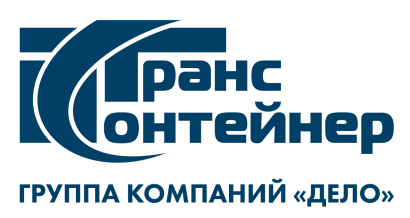 ВНИМАНИЕ!Уральский филиал ПАО «ТрансКонтейнер» информирует о внесении изменений в документацию о закупке по открытому конкурсу в электронной форме № ОКэ-СВЕРД-23-0002 по предмету закупки «Выполнение проектно-изыскательских работ по реконструкции контейнерного терминала Магнитогорск-Грузовой Уральского филиала ПАО «ТрансКонтейнер», расположенного по адресу: Российская Федерация, Челябинская область, г. Магнитогорск, ул. Калибровщиков, дом № 11» (далее – Открытый конкурс)В документации о закупке способом Размещения оферты:вложено корректное приложение № 2 к Техническому заданию (прилагается).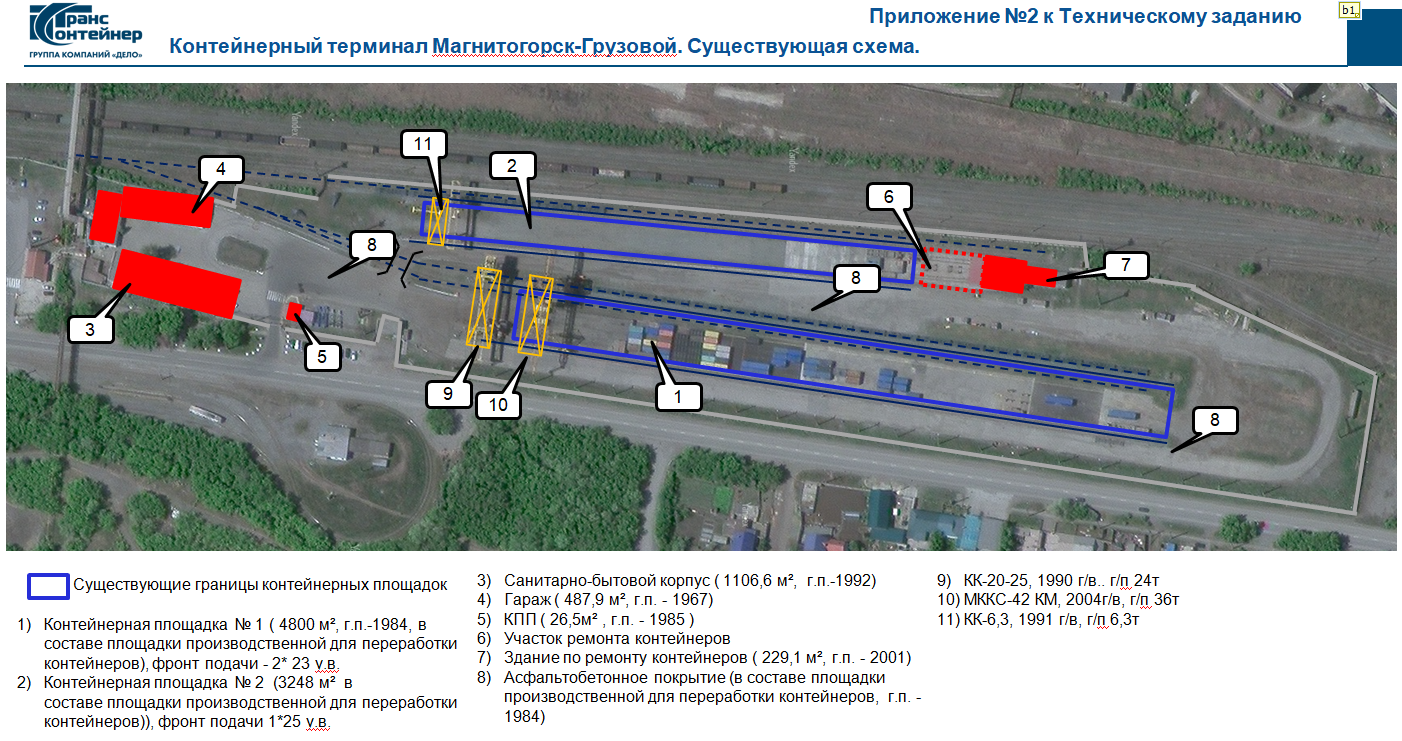 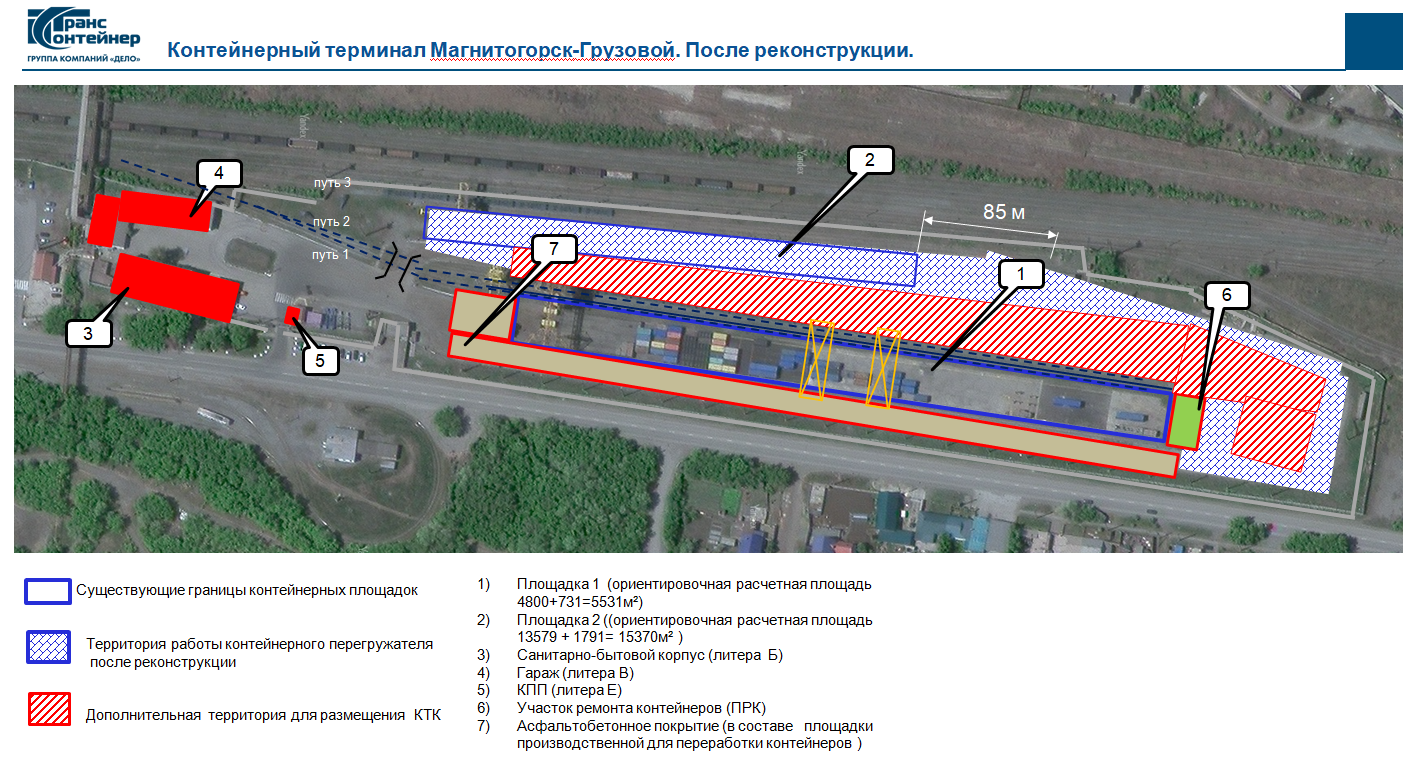 Председатель Конкурсной комиссии Уральского филиалаПАО ТрансКонтейнер»А.А. Кривошапкин